Jonathan LeeCSC Sacramento StateSummer Researching6-2-2023Fingerprinting Docker’s Kali Container with p0f Install docker sudo apt install docker.io -y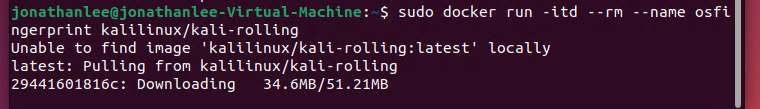 install Kali Docker container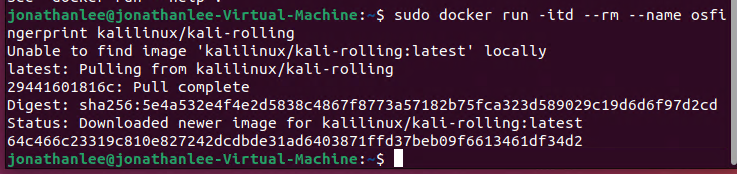 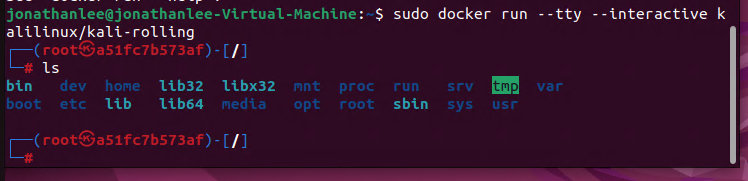 run a container or just run interactive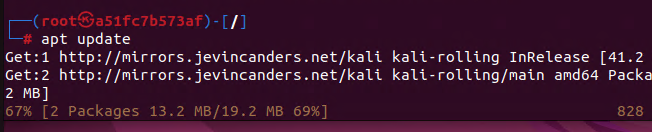 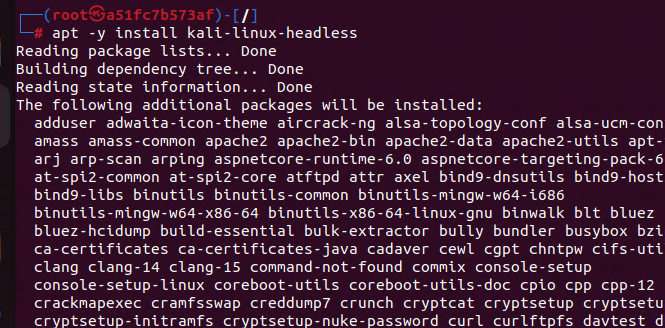 apt update apt -y install kali-linux-headless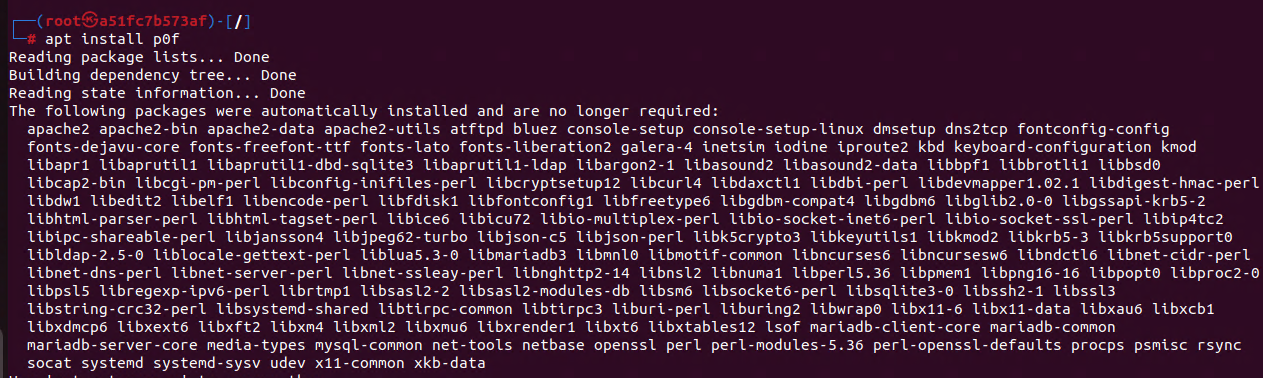 apt install p0f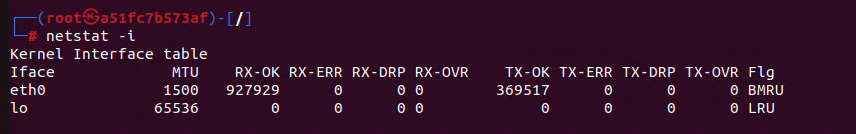 get the network interface name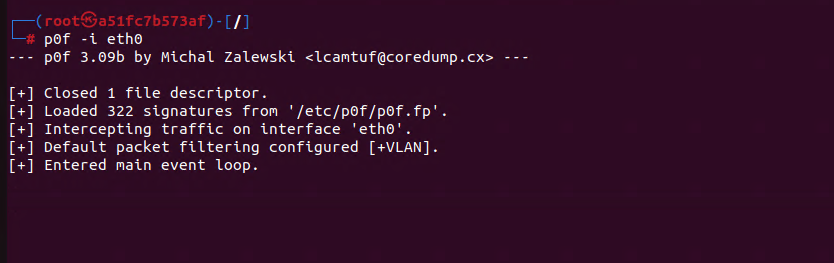 now run p0f -I eth0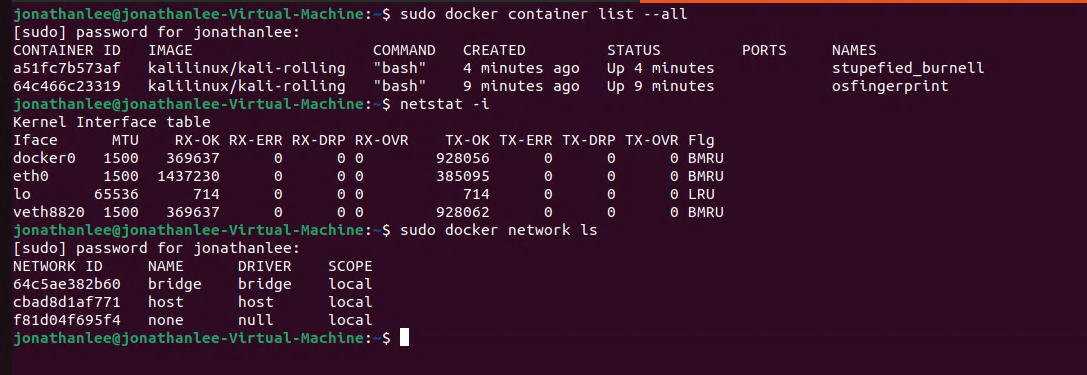 Open a new window in Ubuntu check check what container you are running kali in for this version I am using a51fc7b57af as seen in the root@ section 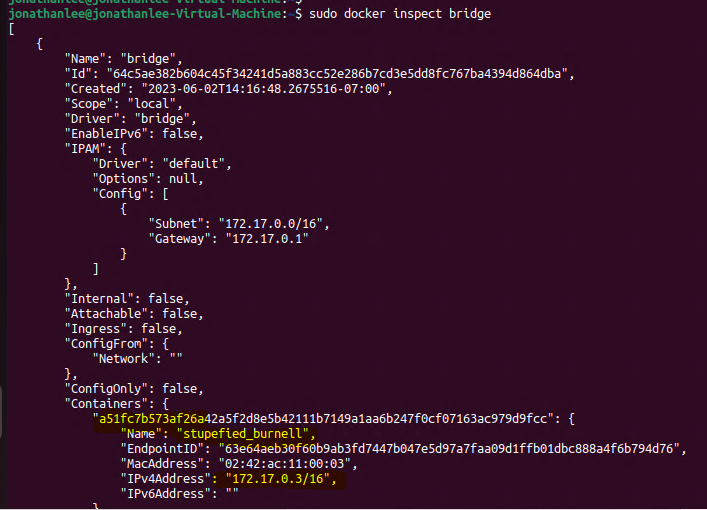 Sudo docker inspect bridge shows ip of kali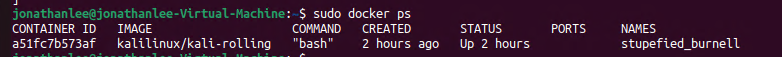 Sudo docker ps 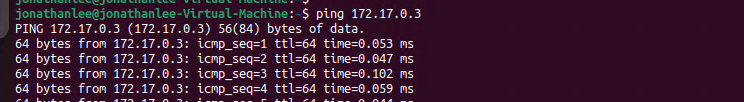 These match so start pings to get traffic going on this address if it pings move to next step cancel ping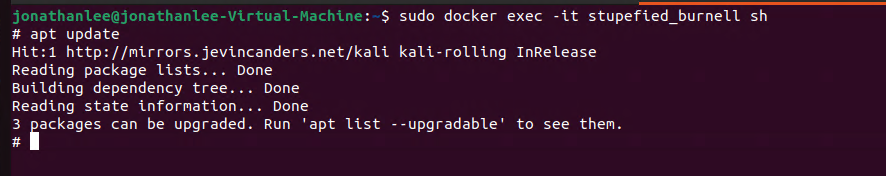 Login to the container in the other window while still running p0f in the other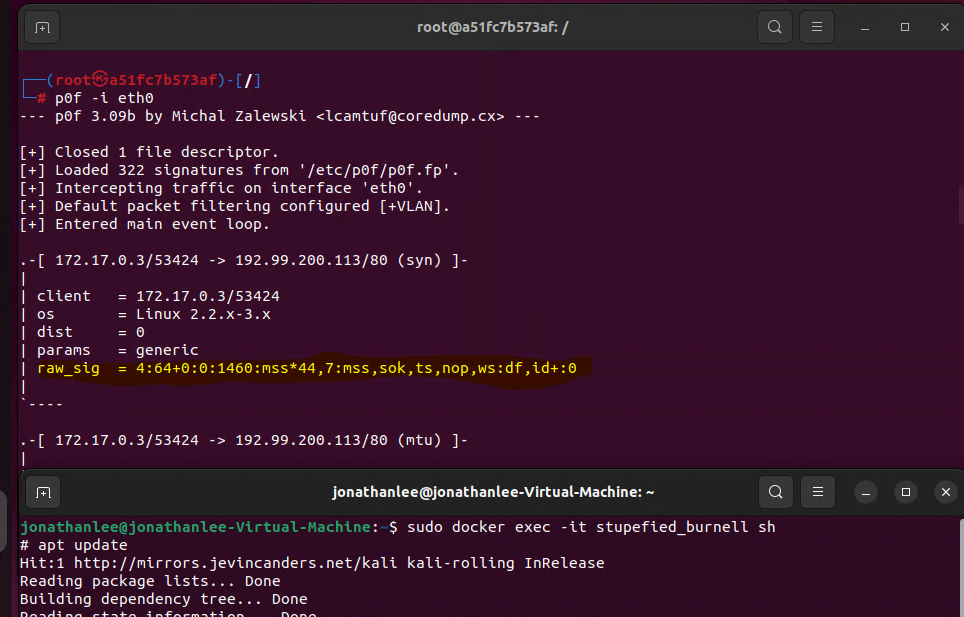 Docker’s Kali Container is 4:64+0:0:1460:mss*44,7:mss,sok,ts,nop,ws:df,id+:0This signature is the OS fingerprint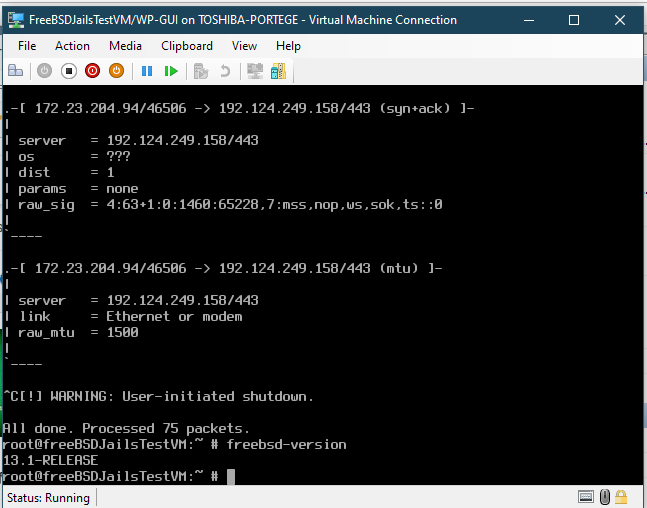 Here is it again in FreeBSD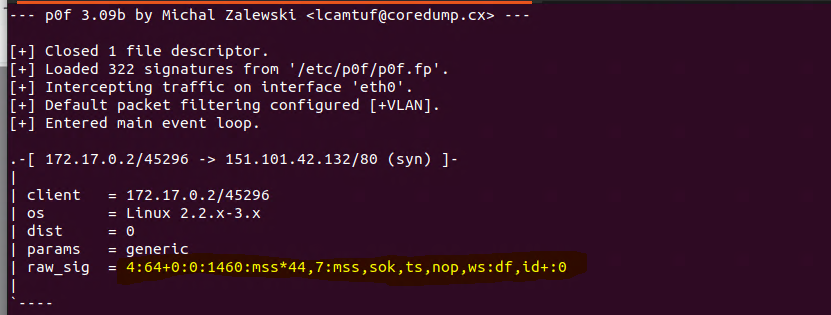 Here it is again for a Debian docker container.Works Cited:“Using Kali Linux Docker Images: Kali Linux Documentation.” Kali Linux, 6 Mar. 2023, www.kali.org/docs/containers/using-kali-docker-images/. “P0F: Kali Linux Tools.” Kali Linux, 5 Aug. 2022, www.kali.org/tools/p0f/. “You Need to Learn Docker Right Now!! // Docker Containers 101.” YouTube, 2 Apr. 2020, www.youtube.com/watch?v=eGz9DS-aIeY. 